О внесении изменений в постановление администрации города от 09.10.2019 № 1603 «Об утверждении Порядка признания граждан малоимущими на территории города Сосновоборска, Положения о комиссии по решению спорных вопросов при признании граждан малоимущими»В целях приведения муниципальных правовых актов в соответствие со статьей 7 Федерального закона от 06.10.2003 №131-ФЗ «Об общих принципах организации местного самоуправления в Российской Федерации», а также в связи с кадровыми изменениями, руководствуясь статьями 26, 38 Устава города Сосновоборска Красноярского края,ПОСТАНОВЛЯЮВнести в постановление администрации города от 09.10.2019 № 1603 «Об утверждении Порядка признания граждан малоимущими на территории города Сосновоборска, Положения о комиссии по решению спорных вопросов при признании граждан малоимущими» (в приложение 3 к постановлению) следующие изменения:Исключить из состава комиссии Шаталову О.А.,Сосанину Е.Н.;Включить в состав комиссии: - Свентицкую Н.Е., руководителя управления градостроительства, имущественных и земельных отношений администрации г.Сосновоборска;-    Вереневу А.С., главного специалиста отдела имущественных и земельных отношений УГИЗО администрации г.Сосновоборска. 2. Постановление вступает в силу в день, следующий за днем его официального опубликования в городской газете «Рабочий».3. Контроль за исполнением постановления возложить на заместителя Главы города по социальным вопросам (Романенко Е.О.).Глава города Сосновоборска                                                                        А.С. Кудрявцев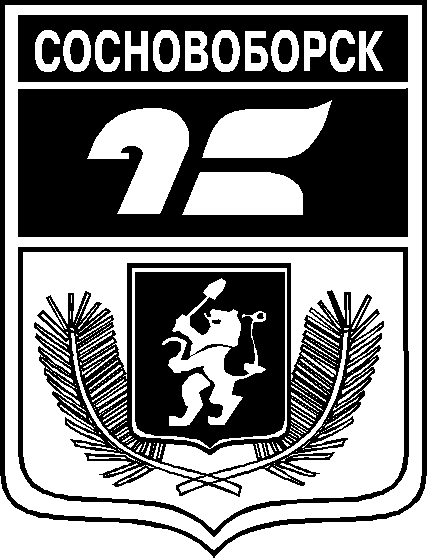 АДМИНИСТРАЦИЯ ГОРОДА СОСНОВОБОРСКАПОСТАНОВЛЕНИЕ09 января 2024                                                                                                                          №07АДМИНИСТРАЦИЯ ГОРОДА СОСНОВОБОРСКАПОСТАНОВЛЕНИЕ09 января 2024                                                                                                                          №07